 РЕШЕНИЕ	                   КАРАР№ 90			с. Яковлево			       	       от «10» марта 2023 годаО внесении изменений в Решение Совета Яковлевского сельского поселения Елабужского муниципального района от 27.04.2018 № 119 «Об утверждении Положения о порядке и условиях оплаты труда выборных должностных лиц местного самоуправления, осуществляющих свои полномочия на постоянной основе, муниципальных служащих в муниципальном образовании Яковлевское сельское поселение Елабужского муниципального района».В соответствии с постановлением Кабинета Министров Республики Татарстан от 17.09.2022 № 1015 «О внесении изменений в постановление Кабинета Министров Республики Татарстан от 28.03.2018 № 182 «О нормативах формирования расходов на оплату труда депутатов, выборных должностных лиц местного само-управления, осуществляющих свои полномочия на постоянной основе, председателей, заместителей председателей, аудиторов контрольно-счетных органов муниципальных образований, муниципальных служащих в Республике Татарстан», Совет Яковлевского сельского поселенияРЕШИЛ:Внести в Положение, утвержденное решением Совета Яковлевского сельского поселения Елабужского муниципального района от 27.04.2018 № 119 «Об утверждении Положения о порядке и условиях оплаты труда выборных должностных лиц местного самоуправления, осуществляющих свои полномочия на постоянной основе, муниципальных служащих в муниципальном образовании Яковлевское сельское поселение Елабужского муниципального района» следующие изменения:Пункт 2.3. раздела 2 Положения изложить в следующей редакции:«2.3. Размер расходов на выплату ежемесячного денежного поощрения главы муниципального образования не может превышать норматив, составляющий 9,26 ежемесячного денежного вознаграждения в год».Пункт 3.2. раздела 3 Положения изложить в следующей редакции:«3.2. Муниципальным служащим устанавливаются должностные оклады в зависимости от занимаемой муниципальной должности муниципальной службы в размерах, кратных должностному окладу специалиста младшей группы должностей муниципальной службы в сельском поселении в размере 12 688,0 рублей.».1.3. Пункт 3.6. раздела 3 Положения изложить в следующей редакции:«3.6. Муниципальному служащему выплачивается ежемесячное денежное поощрение в размере, не превышающем 18 процентов должностного оклада.».1.4. Пункт 5.1. раздела 5 Положения изложить в следующей редакции:«5.1. Материальная помощь главе муниципального образования, выборным должностным лицам местного самоуправления, осуществляющим свои полномочия на постоянной основе, муниципальным служащим выплачивается на основании заявления в связи:- с юбилейными датами (начиная с 50 и каждые последующие 5 лет), бракосочетанием, рождением ребенка, в связи с болезнью, протекающей в тяжелой форме, смертью близких (родители, дети, муж, жена), утратой или повреждением имущества в результате стихийного бедствия или иных обстоятельств – в размере одного денежного вознаграждения или одного должностного оклада;- с достижением значимых результатов в ходе выполнения должностных обязанностей, послуживших основанием для поощрения на муниципальном или государственном уровне (благодарственные письма, грамоты, медали и т.п.) – в размере одного денежного вознаграждения или должностного оклада.»1.5. Подпункт 6 пункта 6.1. раздела 6 Положения изложить в следующей редакции:«6) ежемесячного денежного поощрения - в размере, не превышающем 18 процентов к должностному окладу.».1.6. Приложение 1 к Положению изложить в следующей редакции: «Приложение №1 к Положению«Размеры ежемесячного денежного вознаграждения главымуниципального образования, выборных должностных лиц местного самоуправления, осуществляющих свои полномочия на постоянной основе, в муниципальном образовании Яковлевское сельское поселение Елабужского муниципального района»Настоящее решение подлежит официальному опубликованию и распространяет свое действие на правоотношения, возникшие с 01 января 2023 года. Контроль за исполнением настоящего решения оставляю за собой.Председатель                                                            О. В. Козырева                                СОВЕТ ЯКОВЛЕВСКОГО СЕЛЬСКОГО ПОСЕЛЕНИЯ ЕЛАБУЖСКОГО МУНИЦИПАЛЬНОГО РАЙОНА РЕСПУБЛИКИ ТАТАРСТАН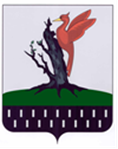 ТАТАРСТАН  РЕСПУБЛИКАСЫ АЛАБУГА  МУНИЦИПАЛЬ РАЙОНЫ ЯКОВЛЕВО  АВЫЛ ЖИРЛЕГЕ СОВЕТЫНаименования должностейРазмеры денежного вознаграждения, рублейГлава сельского поселения17 390,0»